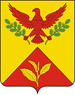 АДМИНИСТРАЦИИ ШАУМЯНСКОГО СЕЛЬСКОГО ПОСЕЛЕНИЯ ТУАПСИНСКОГО РАЙОНАРЕЗУЛЬТАТЫ ОБЩЕСТВЕННЫХ ОБСУЖДЕНИЙ.1. Рассмотрение, обсуждение и проведение оценки предложений участников общественного обсуждения проектов программ профилактики рисков причинения вреда (ущерба) охраняемым законом ценностям (далее – проекты) по следующим видам муниципального контроля:а) муниципальный контроль в сфере благоустройства;б) муниципальный контроль на автомобильном транспорте, городском наземном электрическом транспорте и в дорожном хозяйстве;2. Рассмотрение предложений при контрольных органах по вопросу рассмотрения проектов программ профилактики рисков причинения вреда (ущерба) охраняемым законом ценностям. В период проведения общественного обсуждения, проходившего с 05.10.2021 по 05.11.2021, замечаний и предложений по проектам не поступало. 	3.Проект программы размещался на официальном сайте администрации Шаумянского сельского поселения Туапсинского района с целью выявления и учета мнения населения , некоммерческих общественных и иных организаций и учреждений по вопросам проведения профилактических мероприятий при осуществлении муниципального контроля на автомобильном транспорте, городском наземном электрическом транспорте и в дорожном хозяйстве в границах населенных пунктов Шаумянского сельского поселения Туапсинского района на 2022 год и в сфере благоустройства на территории Шаумянского сельского поселения Туапсинского района на 2022 год.№ п/пПроекты, подлежащие общественному обсуждениюИнформация о поступивших замечаниях/предложенияхМотивированное заключение по поступившим замечаниям/предложениям1.проект программы профилактики рисков причинения вреда (ущерба) охраняемым законом ценностям по муниципальному контролю на автомобильном транспорте, городском наземном электрическом транспорте и в дорожном хозяйстве в границах населенных пунктов Шаумянского сельского поселения Туапсинского района на 2022 год.Замечания/предложения не поступали-2.Проект программы профилактики об утверждении программы профилактики рисков причинения вреда (ущерба) охраняемым законом ценностям по муниципальному контролю в сфере благоустройства на территории Шаумянского сельского поселения Туапсинского района на 2022 годЗамечания/предложения не поступали-